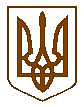 ЧЕРГОВІ МІСЦЕВІ ВИБОРИ25 жовтня 2020 рокуЛьвівська обласна територіальна виборча комісіяЛьвівська областьПОСТАНОВАЛьвівська обласна радавул. Володимира Винниченка, 18, м. Львів15 год. 35 хв.24 вересня 2020 року										№ 10Про реєстрацію кандидатів у депутати Львівської обласної ради, включених до єдиного та територіальних виборчих списків Львівської територіальної організації Політичної партії «ЄВРОПЕЙСЬКА СОЛІДАРНІСТЬ» на чергових виборах депутатів Львівської обласної ради 25 жовтня 2020 рокуДо Львівської обласної територіальної виборчої комісії 22 вересня 2020 року надійшла заява Львівської територіальної організації Політичної партії «ЄВРОПЕЙСЬКА СОЛІДАРНІСТЬ», разом з іншими документами, щодо реєстрації кандидатів у депутати Львівської обласної ради, висунутих 17 вересня 2020 року на конференції цієї організації політичної партії та включених до єдиного та дев’яти територіальних виборчих списків кандидатів у депутати Львівської обласної ради вказаної місцевої організації політичної партії.Розглянувши зазначені документи, Львівська обласна територіальна виборча комісія встановила їх відповідність вимогам Виборчого кодексу України.Враховуючи викладене, відповідно до статей 10, 11, пункту 4 частини другої статті 206, частини другої статті 216, частин першої, другої, четвертої статті 217, статей 218, 219, частин першої, четвертої статті 222, статті 225, частин першої, другої, шостої – восьмої статті 227 Виборчого кодексу України, керуючись статтями 36, 37 та пунктом 1 частини другої статті 230 Виборчого кодексу України, постановами Центральної виборчої комісії від 10 серпня 2020 року № 173 "Про Порядок організації роботи та ведення діловодства виборчих комісій з виборів Президента України, народних депутатів України, місцевих виборів" та від 25 серпня 2020 року № 200 "Про Порядок інформування Центральної виборчої комісії про перебіг виборчого процесу місцевих виборів", Львівська обласна територіальна виборча комісія  постановляє:1. Відмовити в реєстрації кандидатів у депутати Львівської обласної ради – Оліник Ользі Петрівні, Поповичу Василю Івановичу, Грисю Івану Михайловичу, Лило Юрію Дмитровичу включених до єдиного (№ 49; № 58; № 62; № 63) та територіальних виборчих списків (ТВО № 3 - № 10; ТВО № 7 - № 6; ТВО № 6 - № 6; ТВО № 6 - № 8) Львівської територіальної організації Політичної партії «ЄВРОПЕЙСЬКА СОЛІДАРНІСТЬ» на чергових виборах депутатів Львівської обласної ради 25 жовтня 2020 року через відсутність пакету документів стосовно цих кандидатів у депутати, передбачених пунктами 6 – 12 частини першої статті 222 Виборчого кодексу України.2. Зареєструвати кандидатів у депутати Львівської обласної ради, включених до єдиного та дев’яти територіальних виборчих списків Львівської територіальної організації Політичної партії «ЄВРОПЕЙСЬКА СОЛІДАРНІСТЬ» на чергових виборах депутатів Львівської обласної ради 25 жовтня 2020 року, згідно з Додатком.3. Копію цієї постанови та посвідчення відповідних кандидатів у депутати Львівської обласної ради, встановленої форми видати представнику Львівської територіальної організації Політичної партії «ЄВРОПЕЙСЬКА СОЛІДАРНІСТЬ» в територіальній виборчій комісії.4. Цю постанову оприлюднити на офіційному веб-сайті Львівської обласної ради та веб-сайті Агенції інформації та аналітики «Гал-інфо».5. Відомості про зареєстрованих кандидатів у депутати Львівської обласної ради надати відповідному органу ведення Державного реєстру виборців для подальшого надсилання Центральній виборчій комісії.Голова Львівської обласної ТВК							Андрій ЛОЗИНСЬКИЙСекретар Львівської обласної ТВК						Марія БУЛКА